T.C.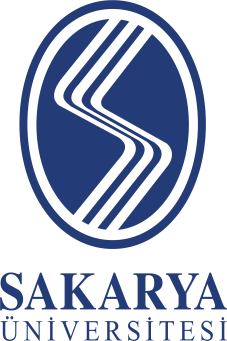 SAKARYA ÜNİVERSİTESİBİLGİSAYAR VE BİLİŞİM BİLİMLERİ FAKÜLTESİBİLİŞİM SİSTEMLERİ MÜHENDİSLİĞİ BÖLÜM BAŞKANLIĞINA2016/2017 Eğitim-Öğretim yılı Güz yarıyılında aşağıda işaretlediğim dersleri almak istiyorum....../…../2016T.C. Kimlik No: …………………………………………...Adı ve Soyadı	 : …………………………………………...                                                SaygılarımlaÖğrenci No       : …………………………………………...                                                      İMZACep-Tel             : …………………………………………...			   	                                               Mail Adresi      : …………………………………………...                                                                                                                                                                                                                                              TELEFON numarası olmayan, İMZASIZ  teslim edilen, Üzerinde silinti kazıntı ve karalama yapılmış formlar işleme  konmayacaktır.Danışman Öğretim Elemanı					Bölüm BaşkanıAdı ve Soyadı :						Adı ve Soyadı : İmza                 :	                                                                     	                  İmza               :KODI. YARIYILAKTSSEÇİMKODIII. YARIYILAKTSSEÇİMFIZ111FİZİK -I6MAT217SAYISAL ANALİZ5MAT111MATEMATİK-I6ISE201YÖNETİM BİLİŞİM SİSTEMLERİ7DIL101İNGİLİZCE4ISE203VERİ YAPILARI6ISE101BİLİŞİM SİSTEMLERİ MÜHENDİSLİĞİNE GİRİŞ4ISE205İSTATİSTİK6ISE103BİLİŞİM VE İLETİŞİM TEKNOLOJİLERİ4MAT211DİFERANSİYEL DENKLEMLER6ISE105PROGRAMLAMAYA GİRİŞ6ISE101INTRODUCTION TO INFORMATION SYSTEMS ENGINEERING (B)4ISE201MANAGEMENT INFORMATION SYSTEMS (B)7TOPLAM AKTS:TOPLAM AKTS:TOPLAM AKTS:TOPLAM AKTS:KODV. YARIYILAKTSSEÇİMKODVII. YARIYILAKTSSEÇİMISE301YÖNETİM VE ORGANİZASYON5ISE401BİLİŞİM SİSTEMLERİ MÜHENDİSLİĞİ TASARIMI5ISE303BİLGİSAYAR AĞLARI VE İNTERNET5ISE497BİTİRME ÇALIŞMASI10ISE305VERİTABANI YÖNETİM SİSTEMLERİ5ISE499STAJ-II5ISE307ÜRETİM VE SERVİS YÖNETİMİ5ISE421PAZARLAMA YÖNETİMİ5ISE309WEB PROGRAMLAMA5ISE455MOBİL UYGULAMA VE GELİŞTİRME5ISE398STAJ-I5ISE457BT İLE İŞ SÜREÇ YÖNETİMİ5ISE465BULUT BİLİŞİM-ÜNİVERSİTE ORTAK SEÇMELİ5-GİRİŞİMCİLİK VE PROJE YÖNETİMİ5ISE305DATABASE MANAGEMENT SYSTEMS (B)5ISE465CLOUD COMPUTING(B)5TOPLAM AKTS:TOPLAM AKTS:TOPLAM AKTS:TOPLAM AKTS:AÇIKLAMA:AÇIKLAMA:AÇIKLAMA:AÇIKLAMA:AÇIKLAMA:AÇIKLAMA:AÇIKLAMA:AÇIKLAMA: